Irshad 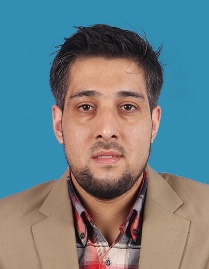 Email: irshad.392390@2freemail.com Petroleum Engineering | Oil & Gas | Well Drilling Engineering An academically astute Petroleum Engineering graduate with 2+ years of experience and understanding in advanced drilling solutions, petroleum refinery operations, and implementation of procedures and best practices following knowledge management processes. Gained knowledge in planning of drilling operations, incl. preparation of Statement of requirements, Basis of Design, drilling programs, detailed operations guidelines, procedures, risk assessments and technical reports. Equipped with the latest trends and techniques and a wide range of skill in project engineering, quality initiatives, technology, critical thinking, troubleshooting. A systematic, organized, hardworking and dedicated team player confident in handling multiple assignments under pressure and meeting tight deadlines. Experienced in operating & maintaining mud pump, high pressure manifold & line, checking mud property records & mud volume sensor as well as valves & volume on mud reserve tanks. Positive attitude and excellent communicator with great presentation & interpersonal skills, thrive in a deadline intensive environment, perform under pressure & meet deadlines. Gained knowledge recognizing areas needing improvement, with the vision to develop and implement necessary changes. Enriched with the latest trends and techniques in the field of technology and skilled in Critical Thinking, Troubleshooting, Problem Analysis and Resolution. Focused in carrying out operations in a safe and appropriate manner with concern for the safety of all site personnel and asset.Core Competencies:MAR 2015 – OCT 2017As RoustaboutDomain SkillsChecking mud pump running condition (noise, temperature etc.) along with lubrication, screening, suction line, high-pressure discharge line, safety pop-off valve, pulsation dampener, drive belts and covers.Acquired understanding in performance drilling & optimization, drilling design & operations management, troubleshooting, regulatory compliances, and reporting and process development & improvement.Cleaning, maintaining remote control unit and the other accessory equipment, ensuring mud high-pressure manifold and valves are hooked up properly and all connection are tight and secured.Proven understanding of all aspects governing planning and designing activities and up to date knowledge of latest technological advancements, health/safety norms, regulations/ guidelines and statutory compliances.Observing all company health, safety and environmental instructions, act in a safe manner and avoid unnecessary risks to themselves and others, executing the activities of drilling work over operations to ensure that divisional KPI are achieved.Obtaining relevant data, carrying out engineering analysis on site and recommending necessary actions and writing up reports; accountable for liaising with specialist contractors and suppliers, such as cement companies or suppliers of drilling fluids.Establishing and administering drilling and service contracts whilst adhering to environmental protection standards, in some cases through direct discussion with local governments to ensure compliance with legislative requirements.Maintaining cross functional coordination with multidisciplinary professionals to evaluate the commercial viability of the well and monitor progress during drilling and designing directional well paths.B.Sc. Petroleum Engineering, China University of Petroleum – 2014 (84%).FSC (pre engineering), Bise of Malakand – 2009 (72%).SSC (science), Bise of Malakand – 2006 (71%).Well Drilling Practice at Shingle Oilfield China. (April 2013).Oil Field Production Practices at Shingle Oilfield China. (December 2012).   Metalworking Practical Training (July 2012).Geological Practical Training (June 2011).MS Office, Eclipse (SLB) and C++.Awarded 3rd prize in Under Graduate Academic Excellent Scholarship, 2013.Attained Honorary Certificate on Outstanding Self-Supporting Students Scholarship (2012).Won 2nd prize in Under Graduate Academic Excellent Scholarship, April 2012.Achieved 2nd prize in Under Graduate Academic Excellent Scholarship, April 2011.Date of Birth: 15th Jan 1991Nationality: PakistaniVisit Visa: EmploymentDriving License: Valid UAE (in process) Dependents: 07Languages: English, Urdu, Pashto and Chinese 	Petroleum Engineering	Site Management	Research & Development	Team Management	Drilling Operations 	Health & Safety Management	Self-motivated	Presentation Skills 	Engineering Control	Production Support	Reporting & Documentation	Communication SkillsPROFESSIONAL SNAPSHOTPROFESSIONAL EXPERIENCE PROFESSIONAL DEVELOPMENTPROFESSIONAL COURSESACADEMIC ACCOMPLISHMENTSPERSONAL DETAILS